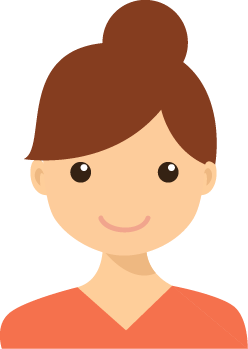 Arlet WagantUna breve frase que resuma el valor que aportas a la organización a la que aplicas Teléfono999 999 999Emailnombre@email.comDirección34th Tu calle, CiudadArlet WagantUna breve frase que resuma el valor que aportas a la organización a la que aplicas Teléfono999 999 999Emailnombre@email.comDirección34th Tu calle, CiudadEducaciónNombre del CursoEscuela. Lugar. Año-AñoActividadesSoy Boy ScoutPractico Aikido (cinturón marrón).Competencias y habilidadesSkill and example of this skillSkill and example of this skillSkill and example of this skillSkill and example of this skillInformación adicionalCarnet de conducirDisponible para incorporación inmediataDisponibilidad para cambio de domicilioReferenciasSr. John MaedaProfesorj.maeda@email.com Sra. Alex ParrishDirectora del grupo ScoutAlex.parrish@email.com INFORMACIÓN DE DERECHOS DE AUTORESTA PLANTILLA DE CURRÍCULUM ESTÁ DESTINADA DE FORMA GRATUITA DIRECTAMENTE A TODOS AQUELLOS PARTICULARES QUE QUIERAN DISPONER SU CV EN ESTE FORMATO Y DISEÑO. TODAS LAS MODIFICACIONES DE CONTENIDO Y DISEÑO ESTÁN PERMITIDAS CON ESTE FIN.NO SE PERMITE LA COPIA, REPRODUCCIÓN, VENTA, USO EN UN PROGRAMA DE CREACIÓN DE CVS, PUESTA A DISPOSICIÓN PARA DESCARGAR EN OTRO LUGAR DISTINTO DE IDEASCV.COM O CUALQUIER OTRO USO DISTINTO AL ARRIBA INDICADO.IMÁGENES DE FREEPIK.COM TODOS LOS NOMBRES SON SIMULADOS, CUALQUIER PARECIDO CON LA REALIDAD ES MERA COINCIDENCIA.LEGAL INFORMATIONTHIS FREE OF CHARGE CURRICULUM TEMPLATE IS INTENDED DIRECTLY TO ALL THOSE PARTICULARS WHO WANT TO HAVE HER/HIS CV IN THIS FORMAT AND DESIGN. ALL MODIFICATIONS OF CONTENT AND DESIGN ARE ALLOWED FOR THIS PURPOSE.

COPY, REPRODUCTION, SALE, USE IN A PROGRAM, HOST TO DOWNLOAD IN ANOTHER PLACE OTHER THAN IDEASCV.COM OR ANY OTHER USE THAN THE ABOVE INDICATED IS PROHIBITED.

IMAGES BY FREEPIK.COM 

ALL NAMES ARE SIMULATED, ANY COINCIDENCE WITH THE REALITY IS MERELY CASUAL.